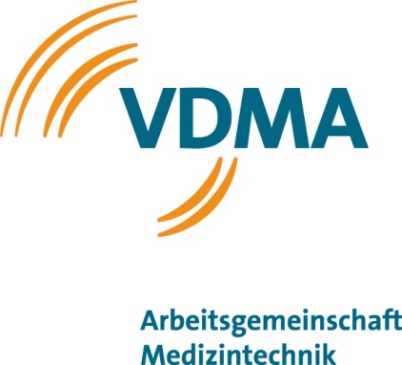 Press information Compamed 2023, Joint stand VDMACompamed 2023 –  VDMA and ten member companies present medical technology solutionsAt Compamed from 13th to 16th of November 2023 in Dusseldorf, the VDMA Working Groupe Medical Technology will be present with a joint stand (Hall 8a, Stand N34/N35), together with the following ten member companies:acad is a development service provider for medical devices and one of the leading suppliers for prototypes, pilot series and small series in plastic injection molding. 
Due to the high degree of digitalization, injection molded parts can be produced extremely quickly and very economically at acad. This is made possible by the shared location of toolmaking and injection molding production. acad manufactures exclusively with its own production capacities. BIOVOX bioplastics enable the production of sustainable medical devices and sterile barrier packaging, laboratory products and pharmaceutical packaging. They are recyclable and have up to 85% lower carbon footprint than standard medical plastics used today. They are also ISO 13485 certified, ISO 10993 safe for patient use, and price competitive with today's medical grade plastics.Since 1948, the ETO GRUPPE have been developing and producing electromagnetic drive components, sensors and electronics, smart materials, as well as Web3 software and services for IoT applications.In addition to medical and care technology, ETO-products are used to control components and assemblies in mobility, e-mobility and hydrogen technology, traffic engineering, hydraulics, automation, agricultural and environmental technology.FIXTEST is a medium-sized company based in Engen / Hegau, near the western part of Lake Constance. The company specialises in the development, manufacture and distribution of spring contacts and associated products, which are used primarily in the quality testing sector of the electronics industry. Fixtest operates both nationally and internationally. Customers come from all sectors of the electronics industry, from large corporations to small and medium-sized enterprises (SMEs).IMSTecMedical GmbH, together with IMSTec GmbH, develops manufacturing processes for medical and pharmaceutical products.These range from the manufacturing of products to fully automated production lines. With the help of its own departments for image processing, software development, its own certified clean rooms and laboratory facilities. IMSTecMedical GmbH creates customised solutions that are optimally tailored to the high demands of the medical and pharmaceutical industries. The portfolio includes processes such as extrusion, coating, inspection and packaging.

The Institute of Textile Machinery and High Performance Material Technology at the Technical University in Dresden (TU Dresden) is one of the worldwide leading university research facilities in the fields of Textile and Ready-to-Wear Technology. In order to successfully complete various research projects, the ITM is equipped with modern infrastructure, allowing the researchers to rapidly develop innovative technologies and products. Research projects are focussed mainly on lightweight engineering, textile-reinforced concrete and medical textiles. 
Leuze is an international sensor expert in automation technology. With curiosity and determination the company has been driving innovation and technological milestones in industrial automation for 60 years. Driven by the success of the customers. Yesterday. Today. Tomorrow.Leuze concentrates on the focus industries in which in-depth, specific application know-how and many years of experience is present. These include the intralogistics and packaging industries, machine tools, the automotive industry and laboratory automation.nass magnet is one of the market leaders for modular and compact electromagnetic components. With more than 700 employees worldwide, nass magnet develops, manufactures and markets electromagnetic solutions for a wide range of control applications, e.g. for compressed air, neutral gases, liquids and other media. Customers appreciate the know-how acquired over decades, the overall competence from a single source that can be called upon at any time (including product adaptation to the customer interface) as well as the fulfilment of the highest quality, environmental and safety requirements.OFS is a world-leading innovator, manufacturer, and provider of optical fiber solutions for communication networks and specialty areas such as medicine, industrial networking, sensing, aerospace, and defense.  The company has been supporting the medical industry for over 35 years, delivering high performance products and technical solutions for medical device companies around the world.  Visit the OFS booth at Compamed for a Medical brochure or to learn more about the products.RoweMed AG is an innovative plastic processing medtech company. The focus is on complex customer-specific systems, especially for the handling of sensitive medicines.For the customer, "turnkey" projects are realised from the first sketch via CAD design and rapid prototyping to the approved series product. For all projects, complete documentation is provided in accordance with the Medical Devices Directive 93/42/EEC.In the certified clean rooms (ISO 7 / ISO 8), RoweMed offers injection moulding, assembly and packaging from a single source. In this way, single-item production, small series and automated large series are realised with high efficiency.The VDMA represents around 3,600 German and European mechanical and plant engineering companies. The industry stands for innovation, export orientation, small and medium-sized enterprises and employs around four million people in Europe, more than one million of them in Germany alone.Within the VDMA, the Working Group Medical Technology forms the European platform for all production-related issues in medical technology. As a network for the supplier industry of the medical technology sector, the association represents the entire value chain of medical technology with a total of around 350 companies, research institutes and start-ups.Contact information:Niklas KuczatyMail:	n.kuczaty@vdw.deTel.:	+49 69 756081-4827.10.2023